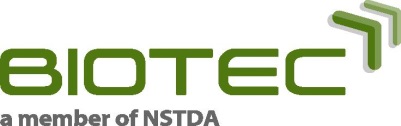 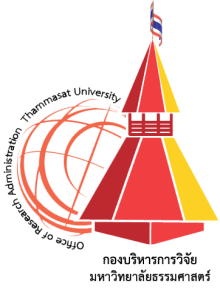 โครงการอบรม เรื่อง “แนวทางปฏิบัติเพื่อความปลอดภัยทางชีวภาพ หลักสูตรปฏิบัติการ”วันพฤหัสบดีที่ 2 สิงหาคม พ.ศ. 2561 เวลา 08.30 – 16.30 น.ณ ห้องประชุมโดมบริหาร 3 อาคารโดมบริหาร ชั้น 3มหาวิทยาลัยธรรมศาสตร์ ศูนย์รังสิต********************หลักการและเหตุผลคณะกรรมการควบคุมความปลอดภัยทางชีวภาพ มหาวิทยาลัยธรรมศาสตร์   และ ศูนย์พันธุวิศวกรรมและเทคโนโลยีชีวภาพแห่งชาติ สำนักงานพัฒนาวิทยาศาสตร์และเทคโนโลยีแห่งชาติ กระทรวงวิทยาศาสตร์และเทคโนโลยี ตระหนักดีว่าเทคโนโลยีชีวภาพสมัยใหม่ เป็นเทคโนโลยีที่สำคัญซึ่งมีผลกระทบต่อเศรษฐกิจและสังคมของประเทศไทย เช่นเดียวกับเทคโนโลยีอื่น ๆ ที่มีการนำมาใช้ในการพัฒนาความเป็นอยู่และสวัสดิการที่ดีของมนุษยชาติ โดยจำเป็นต้องได้รับการสนับสนุนงานวิจัยและพัฒนา รวมถึงการนำไปปรับหรือประยุกต์ใช้ให้ครบวงจร และในขณะเดียวกันเทคโนโลยีชีวภาพสมัยใหม่นี้ต้องมีความปลอดภัยทางชีวภาพ (Biosafety) ทั้งมีการวิเคราะห์ ประเมิน และการจัดการอย่างเพียงพอ จนเป็นที่พอใจและยอมรับได้ก่อนสนับสนุนให้มีการนำไปใช้ประโยชน์ ดังนั้นจึงเป็นที่มาของข้อกำหนด “แนวทางปฏิบัติเพื่อความปลอดภัยทางชีวภาพ” (Biosafety Guidelines) สำหรับการทดลองทางพันธุวิศวกรรมและเทคโนโลยีชีวภาพ ระดับห้องปฏิบัติการและภาคสนามคณะกรรมการควบคุมความปลอดภัยทางชีวภาพ มหาวิทยาลัยธรรมศาสตร์ และ ศูนย์พันธุวิศวกรรมและเทคโนโลยีชีวภาพแห่งชาติ สำนักงานพัฒนาวิทยาศาสตร์และเทคโนโลยีแห่งชาติ จึงกำหนดจัดโครงการอบรม เรื่อง “แนวทางปฏิบัติเพื่อความปลอดภัยทางชีวภาพ หลักสูตรปฏิบัติการ” โดยการอบรมเชิงปฏิบัติการดังกล่าวจัดขึ้นโดยมีวัตถุประสงค์เพื่อมุ่งให้เกิดการนำความรู้ด้านความปลอดภัยทางชีวภาพมาใช้ในการปฏิบัติงานได้อย่างถูกต้อง ปลอดภัย และสร้างแนวทางการดำเนินงานด้านความปลอดภัยทางชีวภาพสำหรับบุคคลากรผู้ปฏิบัติงานในห้องปฏิบัติการต่อไป อีกทั้งเพื่อเป็นการซักซ้อมความเข้าใจ เพื่อเตรียมความพร้อมในการรับมือกับแนวทางปฏิบัติหรือกฎระเบียบที่จะเกิดขึ้นเพื่อรองรับพระราชบัญญัติว่าด้วยความปลอดภัยทางชีวภาพของเทคโนโลยีชีวภาพสมัยใหม่ และมาตรฐานความปลอดภัยของห้องปฏิบัติการที่จะมีผลบังคับใช้ต่อไปคณะกรรมการควบคุมความปลอดภัยทางชีวภาพ มหาวิทยาลัยธรรมศาสตร์ และ ศูนย์พันธุวิศวกรรมและเทคโนโลยีชีวภาพแห่งชาติ จึงได้กำหนดจัดโครงการอบรม แนวทางปฏิบัติเพื่อความปลอดภัยทางชีวภาพ หลักสูตรปฏิบัติการ สำหรับผู้เคยผ่านการฝึกอบรมหลักสูตรขั้นต้นมาแล้ว เพื่อเพิ่มทักษะการใช้แนวทางปฏิบัติให้มีความชำนาญการมากขึ้นวัตถุประสงค์ของโครงการเพื่อเสริมทักษะและเสริมสร้างขีดความสามารถการใช้แนวทางปฏิบัติเพื่อความปลอดภัยทางชีวภาพฯ ให้กับผู้ผ่านการอบรมหลักสูตรเบื้องต้นแล้ว  รูปแบบการจัดโครงการ	รูปแบบการจัด : การบรรยาย  การอภิปราย การฝึกปฏิบัติ  และแลกเปลี่ยนความคิดเห็นวัน เวลา และสถานที่ 	ในวันพฤหัสบดีที่ 2 สิงหาคม 2561	เวลา  08.30 – 16.30 น.	ห้องประชุมโดมบริหาร 3 อาคารโดมบริหาร ชั้น 3 มหาวิทยาลัยธรรมศาสตร์ ศูนย์รังสิตคณะวิทยากร(อยู่ระหว่างทาบทาม)หน่วยงานที่รับผิดชอบคณะกรรมการควบคุมความปลอดภัยทางชีวภาพ มหาวิทยาลัยธรรมศาสตร์
งานวางแผนและบริหารงานวิจัย กองบริหารการวิจัยศูนย์พันธุวิศวกรรมและเทคโนโลยีชีวภาพแห่งชาติ
สำนักงานพัฒนาวิทยาศาสตร์และเทคโนโลยีแห่งชาติ กระทรวงวิทยาศาสตร์และเทคโนโลยีผู้เข้าร่วมอบรม ประกอบด้วยคุณสมบัติผู้เข้าอบรม	1. ผู้สมัครจะต้องผ่านการอบรม เรื่อง แนวทางปฏิบัติเพื่อความปลอดภัยทางชีวภาพ หลักสูตรขั้นต้น ซึ่งจัดโดยกองบริหารการวิจัย หรืออบรมออนไลน์ของศูนย์พันธุวิศวกรรมและเทคโนโลยีชีวภาพแห่งชาติ http://www.biotec.or.th/elearning/ กรณีผ่านการอบรมจากหน่วยงานอื่นโปรดแนบสำเนาวุฒิบัตรด้วย	2. ขอสงวนสิทธิ์สำหรับผู้ที่เคยเข้ารับการอบรมหลักสูตรปฏิบัติการแล้วกำหนดการฝึกอบรมแนวทางปฏิบัติเพื่อความปลอดภัยทางชีวภาพ หลักสูตรปฏิบัติการวันพฤหัสบดีที่ 2 สิงหาคม 2561 ณ ห้องประชุมโดมบริหาร 3 อาคารโดมบริหาร ชั้น 3 มหาวิทยาลัยธรรมศาสตร์ ศูนย์รังสิต-------------------------------------------------------08:30 – 08:45 น.	ลงทะเบียน08:45 – 09:00 น.	พิธีเปิดโครงการฝึกอบรม	โดย ศาสตราจารย์ ดร.ทันตแพทย์หญิง  ศิริวรรณ  สืบนุการณ์	รองอธิการบดีฝ่ายวิจัยและนวัตกรรม09:00 – 09:15 น.	การบรรยายเรื่อง “แนวทางปฏิบัติเพื่อความปลอดภัยทางชีวภาพสำหรับ
การดำเนินงานด้านเทคโนโลยีชีวภาพสมัยใหม่หรือพันธุวิศวกรรม หลักสูตรปฏิบัติการ”09:15 – 10:15 น.	การฝึกปฏิบัติเสริมสร้างทักษะด้านความปลอดภัยทางชีวภาพ (1)	โดยการแบ่งกลุ่มเพื่อฝึกปฏิบัติออกเป็น 5 กลุ่มกลุ่มที่ 1 	การใช้อุปกรณ์ป้องกันอันตรายส่วนบุคคล (Personal Protective Equipment; PPE)กลุ่มที่ 2 	การทำงานในตู้ชีวนิรภัย (Biosafety cabinet)กลุ่มที่ 3 	การออกแบบจัดวางอุปกรณ์ในห้องปฏิบัติการ (Facility design)กลุ่มที่ 4 	การบรรจุภัณฑ์ (Packaging)กลุ่มที่ 5 	การรับมือกรณีที่มีการหกรั่วไหลของชีววัตถุ (Biological spill response )10:15 – 10:30 น.	พักรับประทานอาหารว่าง10:30 – 11:30 น.	การฝึกปฏิบัติเสริมสร้างทักษะด้านความปลอดภัยทางชีวภาพ (2)11:30 – 12:30 น.	การฝึกปฏิบัติเสริมสร้างทักษะด้านความปลอดภัยทางชีวภาพ (3)12:30 – 13:30 น.	พักรับประทานอาหารกลางวัน13:30 – 14:30 น.	การฝึกปฏิบัติเสริมสร้างทักษะด้านความปลอดภัยทางชีวภาพ (4)14:30 – 15:30 น.	การฝึกปฏิบัติเสริมสร้างทักษะด้านความปลอดภัยทางชีวภาพ (5)15:30 – 15:45 น.	พักรับประทานอาหารว่าง15:45 – 16:30 น.	สรุปผลการอบรม/ปิดโครงการ	โดย รองศาสตราจารย์ ดร. ธีระชัย  ธนานันต์	ประธานคณะกรรมการควบคุมความปลอดภัยทางชีวภาพ มหาวิทยาลัยธรรมศาสตร์หมายเหตุ1. ผู้เข้าอบรมต้องผ่านการฝึกอบรมครบทั้ง 5 ฐานปฏิบัติการ จึงจะได้รับใบประกาศนียบัตร2. กำหนดการอาจมีการปรับเปลี่ยนได้ตามความเหมาะสมแบบตอบรับการเข้าร่วมโครงการอบรมเรื่อง “แนวทางปฏิบัติเพื่อความปลอดภัยทางชีวภาพ หลักสูตรปฏิบัติการ”วันพฤหัสบดีที่ 2 สิงหาคม 2561 ระหว่างเวลา 08.30 – 16.30 น.ณ ห้องประชุมโดมบริหาร 3  อาคารโดมบริหาร  ชั้น 3 มหาวิทยาลัยธรรมศาสตร์ ศูนย์รังสิต------------------------------------------------------------ขอแจ้งความประสงค์เข้าร่วมโครงการฝึกอบรมชื่อ-นามสกุล (นาย/นาง/นางสาว)		สถานะ	  นักศึกษา  (โปรดระบุรายละเอียด)  วุฒิการศึกษา  ปริญญา................หลักสูตร............................คณะ/สถาบัน.......................................เบอร์โทรศัพท์ติดต่อ 	e-mail address 	 IBC             อาจารย์             นักวิจัย            อื่นๆ.................... (โปรดระบุรายละเอียด)ตำแหน่งทางวิชาการ (ศ. / รศ. / ผศ. / ดร.) 	วุฒิการศึกษา  ปริญญา..................  สาขา	คณะ/หน่วยงานที่สังกัด 	ความเชี่ยวชาญ		เบอร์โทรศัพท์ติดต่อ 	e-mail address   		ผู้ลงทะเบียนโปรด ทำเครื่องหมายในช่องต่อไปนี้- การอบรมแนวทางปฏิบัติเพื่อความปลอดภัยทางชีวภาพ หลักสูตรขั้นต้น (กรุณาแนบสำเนาหลักฐานประกาศนียบัตร)	  ผ่านการอบรมแล้ว จัดโดย กองบริหารการวิจัย มธ.  	เมื่อวันที่		  ผ่านการอบรมแล้ว จากหน่วยงาน 		 เมื่อวันที่					  ยังไม่เคยผ่านการอบรม (ต้องอบรมออนไลน์ http://www.biotec.or.th/elearning/)ลงชื่อ	(	)โปรดส่งแบบตอบรับมาที่ งานวางแผนและบริหารงานวิจัย กองบริหารการวิจัย อาคารสำนักงานอธิการบดี ชั้น 2 มหาวิทยาลัยธรรมศาสตร์ ศูนย์รังสิต โทรสาร 0 2564 3151 หรือ E-mail siriluk1ka@gmail.com สิริลักษณ์  สาตบางหลวง ภายในวันที่ 24 กรกฎาคม พ.ศ. 2561 สอบถามข้อมูลเพิ่มเติม โทร. 0 2564 4440 ต่อ 1805คุณสมบัติผู้เข้าอบรม1. ผู้สมัครจะต้องผ่านการอบรม เรื่อง แนวทางปฏิบัติเพื่อความปลอดภัยทางชีวภาพ หลักสูตรขั้นต้น ซึ่งจัดโดยกองบริหารการวิจัย หรืออบรมออนไลน์ของศูนย์พันธุวิศวกรรมและเทคโนโลยีชีวภาพแห่งชาติ http://www.biotec.or.th/elearning/ 2. ขอสงวนสิทธิ์สำหรับผู้ที่เคยเข้ารับการอบรมหลักสูตรปฏิบัติการหมายเหตุ1. ทางผู้จัดฯ ขอจำกัดผู้เข้ารับการอบรม 60 ท่าน  โดยนับจากท่านที่สมัครเข้ารับการอบรมก่อนและได้รับการยืนยันทาง Email จากฝ่ายวิจัยเรียบร้อยแล้ว2. ทางผู้จัดฯ ขอสงวนสิทธิ์สำหรับผู้เข้ารับการอบรม 1 วันเต็ม จะได้รับวุฒิบัตรรับรองการผ่านการอบรม และได้รับการขึ้นทะเบียนผู้ตรวจสอบ โครงการวิจัยร่วมกับคณะกรรมการควบคุมความปลอดภัยทางชีวภาพ มหาวิทยาลัยธรรมศาสตร์3. ใบวุฒิบัตรรับรองการผ่านการอบรมฯ จะจัดส่งให้กับท่านภายหลังโดยส่งไปยังหน่วยงานที่ท่านสังกัดอยู่ ดังนั้นขอให้ท่านระบุชื่อและหน่วยงานให้ชัดเจน4. ผู้ที่ได้รับสิทธิ์เข้าอบรมแล้วหากไม่สามารถเข้าร่วมอบรมได้กรุณาแจ้งมาทางโทรศัพท์ 02-564-4440 ต่อ 1805 หรือ E-mail : siriluk1ka@gmail.com ติดต่อ สิริลักษณ์  สาตบางหลวง ภายในวันที่ 25 กรกฎาคม 2561 มิฉะนั้นท่านอาจเสียสิทธิ์ในการเข้าร่วมอบรมในหลักสูตรต่อไปลำดับที่ผู้เข้าร่วมอบรมจำนวนผู้เข้าอบรม1วิทยากร  5   คน2คณะกรรมการควบคุมความปลอดภัยทางชีวภาพ มธ.15  คน3ผู้บริหาร  คณาจารย์  นักวิจัย  ผู้สนใจเข้าร่วมอบรม60  คน4เจ้าหน้าที่กองบริหารการวิจัย10  คนรวม90  คน